Supplementary MaterialTrends and population estimate of the threatened Buff-breasted Sandpiper wintering in coastal grasslands of southern BrazilFERNANDO A. FARIA, RAFAEL A. DIAS, GLAYSON A. BENCKE, LEANDRO BUGONI, NATHAN R. SENNER, JULIANA B. ALMEIDA, GUILHERME TAVARES NUNES, MAYCON S. S. GONÇALVES and JAMES E. LYONSAny use of trade, product, or firm names is for descriptive purposes only and does not imply endorsement by the U.S. Government.Table S1. Coordinates of Buff-breasted Sandpiper, Calidris subruficollis, surveys conducted at four wintering locations in southern Brazil, 2008–2019. Lat = Latitude, Lon = Longitude, b = beginning, e = end of transections, and m = meters. All coordinates are in World Geodetic System 84 datum. See Figure 1 in main text for locations of study areas.Table S2. There was no increasing or decreasing trend in Buff-breasted Sandpiper (Calidris subruficollis) density over time at any of the four wintering areas in southern Brazil, 2008-2020. (A–D) Coefficients, standard error (SE), t value, and P value from linear regression of estimated bird density on time (year). Buff-breasted Sandpiper density was estimated using line transect and distance sampling methods. Bird density estimates (birds per ha) and sample sizes are provided in Table 2 of the main text.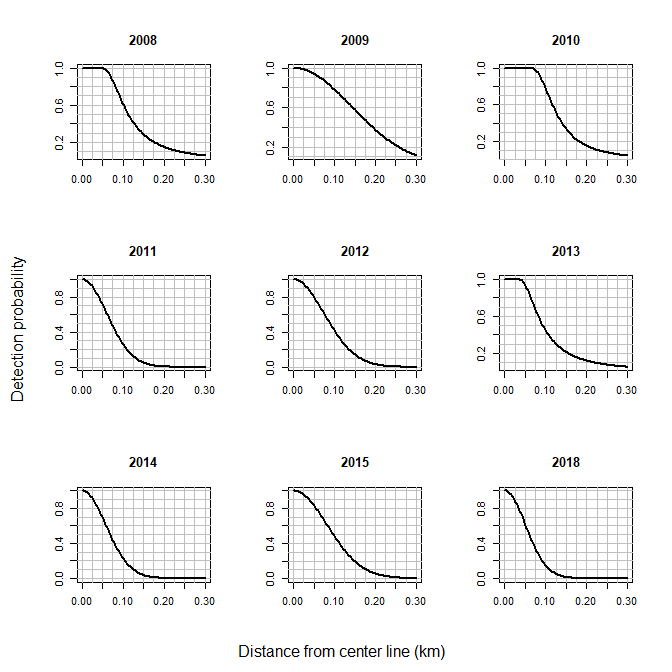 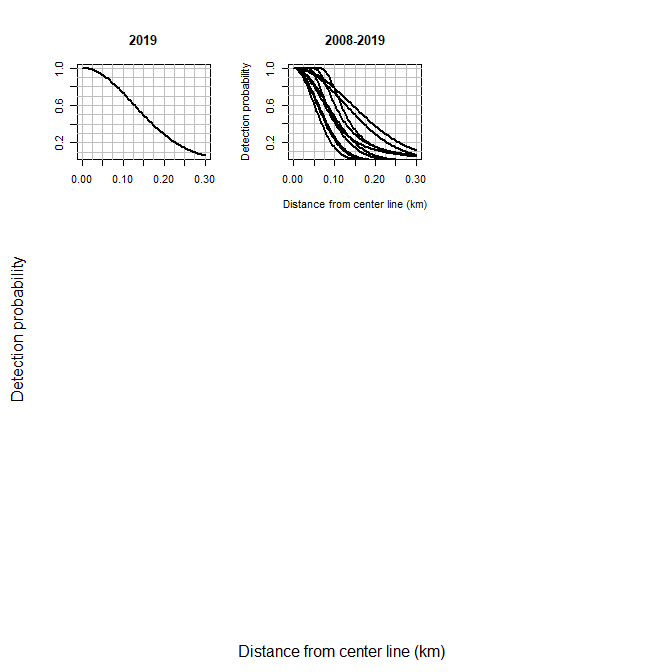 Figure S1. Detection functions from a hierarchical distance sampling model of Buff-breasted Sandpiper (Calidris subruficollis) density at four wintering locations in Brazil, 2008–2019. A hazard rate function was used in 2008, 2010, and 2013; a half-normal function was used in all other years.SiteTransectLat_bLon_bLat_eLon_eLength (m)Cordões Litorâneos132°27'48.8"S52°27'34.9"W32°27'16.6"S52°27'28.0"W1009Cordões Litorâneos232°27'10.9"S52°27'26.5"W32°26'39.4"S52°27'17.6"W999Cordões Litorâneos332°26'33.2"S52°27'15.9"W32°26'01.4"S52°27'07.2"W1004Cordões Litorâneos432°25'29.0"S52°26'49.2"W32°24'58.7"S52°26'36.1"W994Taim132°32'29.1"S52°32'41.6"W32°32'51.8"S52°33'09.4"W1006Taim232°32'57.8"S52°33'12.0"W32°33'22.8"S52°33'36.9"W1010Taim332°32'10.6"S52°33'56.3"W32°32'23.1"S52°33'20.7"W1005Taim432°32'25.3"S52°32'53.2"W32°32'01.0"S52°32'27.9"W999Taim532°32'02.7"S52°31'52.5"W32°31'32.4"S52°32'06.0"W997Taim632°32'05.9"S52°31'36.8"W32°32'11.3"S52°30'59.0"W999Torotama131°55'48.7"S52°10'00.1"W31°55'34.1"S52°09'25.5"W1013Torotama231°55'31.3"S52°09'23.7"W31°55'24.4"S52°08'46.1"W1010Torotama331°55'11.9"S52°08'21.5"W31°55'34.1"S52°07'53.4"W1002Lagoa do Peixe NP131°13'20.3"S50°56'56.3"W31°13'36.7"S50°57'28.9"W1000Lagoa do Peixe NP231°15'12.6"S50°59'12.3"W31°14'50.8"S50°58'48.8"W900Lagoa do Peixe NP331°15'15.4"S50°59'22.0"W31°15'35.7"S50°59'47.5"W950Lagoa do Peixe NP431°19'45.0"S51°03'49.0"W31°19'17.7"S51°03'28.3"W1000Lagoa do Peixe NP531°26'28.5"S51°09'51.7"W31°26'55.4"S51°10'08.9"W950Lagoa do Peixe NP631°27'03.0"S51°10'14.9"W31°27'26.9"S51°10'42.3"W1000A. Cordões Litorâneos (2008-2012)A. Cordões Litorâneos (2008-2012)A. Cordões Litorâneos (2008-2012)A. Cordões Litorâneos (2008-2012)A. Cordões Litorâneos (2008-2012)CoefficientSEtP(>|t|)Intercept0.270.280.960.41year0.030.080.310.78B. Torotama (2008-2013, 2015, 2018-2019)B. Torotama (2008-2013, 2015, 2018-2019)B. Torotama (2008-2013, 2015, 2018-2019)B. Torotama (2008-2013, 2015, 2018-2019)B. Torotama (2008-2013, 2015, 2018-2019)CoefficientSEtP(>|t|)Intercept7.432.113.530.01year-0.100.31-0.320.76C. Lagoa do Peixe (2008-2015, 2018-2019)C. Lagoa do Peixe (2008-2015, 2018-2019)C. Lagoa do Peixe (2008-2015, 2018-2019)C. Lagoa do Peixe (2008-2015, 2018-2019)C. Lagoa do Peixe (2008-2015, 2018-2019)CoefficientSEtP(>|t|)Intercept4.362.301.900.09year0.020.340.050.96D. Taim (2008-2012, 2015)D. Taim (2008-2012, 2015)D. Taim (2008-2012, 2015)D. Taim (2008-2012, 2015)D. Taim (2008-2012, 2015)CoefficientSEtPIntercept0.070.170.430.69year0.040.040.960.39